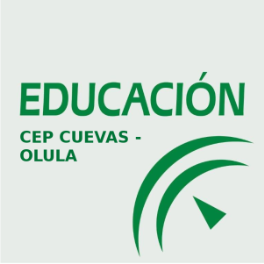 ACTA  DE LA REUNIÓN   DEL GRUPO DE TRABAJO:  20403GT001 FECHA:	13/4/2020			HORA  DE COMIENZO: 18:00COORDINADOR/A: Miriam Gambi GiménezEn Huércal - overa, siendo las 18:00    horas del día 13 de abrl de 2020, se reúne el Equipo Docente del   Grupo de Trabajo CREACIÓN DE MATERIALES ABN 4 AÑOS para realizar la sesión correspondiente al trabajo en el Grupo de Trabajo, con los siguientes asistentes:Gómez Parra AntoniaGarcía Parra AmaliaGonzález Blesa María DoloresMartínez Sánchez María IsabelNavío Acosta María InmaculadaPérez García AntoniaRodríguez Rodríguez Elisa IsabelAl estar en estado de alarma, esta reunión del grupo de trabajo se realiza a través de video conferencia con la aplicación Google duo.Sin más asuntos que tratar, se levanta la sesión a las 19:00 horas.			En Huércal - Overa a 13 de abril de  2020La coordinación.Fdo: Miriam Gambi GiménezASUNTOS A TRATAR:Presentación de materiales y su aplicación en el aulaRuegos y PreguntasACUERDOS ADOPTADOSPresentación de materiales y su aplicación en el aula.Cada Pelón con su biberón.Debido a las circunstancias, le indico a los miembros del grupo de trabajo, que pueden descargar desde la plataforma colabora los materiales necesarios para crear dicha actividad.Dichos materiales han sido obtenidos de la página: https://escuelaconvida.blogspot.com/En esta ocasión trabajaremos con el alumnado las siguientes actividades:- Elegimos un bebé. Contamos los agujeros y buscamos la cantidad de pelos correspondientes y los insertamos. - Una vez el pelón con sus pelitos, nos toca encontrar su biberón. - Repaso de los amigos del 10 con los biberones. - Buscar parejas de pelones para formar las familias del 10Cada bebé tiene agujeros y los alumnos deben ponerle tantos pelos como agujeros hay. Los biberones también tienen números, con lo que se puede jugar a la familia del 10.  RUEGOS Y PREGUNTASSeguimos trabajando en la realización de las actividades del grupo de trabajo desde casa.